Freedom of Information GuidelinesDocument detailsCM Reference D22/20839References to legislation All legislative references are to the Freedom of Information Act 1982 (Vic) (the Act) unless otherwise stated.DisclaimerThe information in this document is general in nature and does not constitute legal advice.CopyrightYou are free to re-use this work under a Creative Commons Attribution 4.0 licence, provided you credit the State of Victoria (Office of the Victorian Information Commissioner) as author, indicate if changes were made and comply with the other licence terms. The licence does not apply to any branding, including Government logos.  Copyright queries may be directed to communications@ovic.vic.gov.au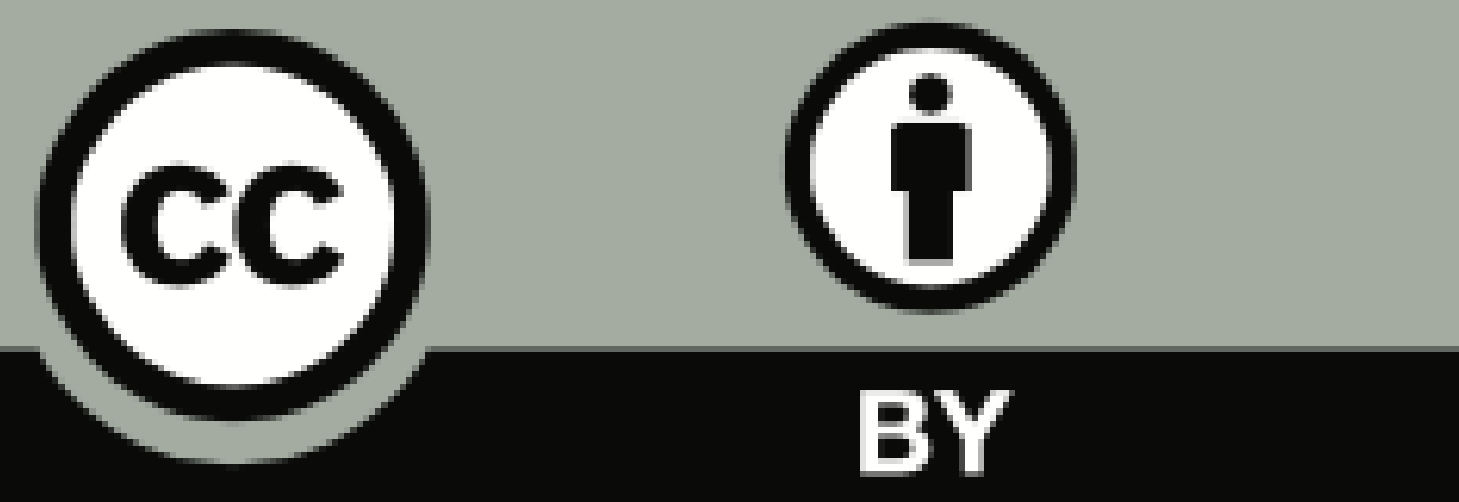 Introduction to the Freedom of Information Guidelines These Freedom of Information Guidelines (FOI Guidelines) provide guidance to the public, agencies, and Ministers on the Freedom of Information Act 1982 (the Act) and the Freedom of Information (Access Charges) Regulations 2014 (the Access Charges Regulations).Adopting the approaches set out in the FOI Guidelines fulfils the object and intent of the Act to facilitate timely and low cost access to information. The FOI Guidelines are not legally binding and do not constitute legal advice.Structure of the FOI GuidelinesEach section of the FOI Guidelines generally follows the below structure:an extract of the legislation;FOI Professional Standards;OVIC guidance;OVIC review decisions and case law;examples; andlinks to more information.Overview of the Act The Act applies to all Victorian public sector agencies and Ministers. This includes Victorian government departments, local councils, public hospitals and health services, public schools, universities, TAFE institutes, and statutory authorities. These agencies and Ministers have obligations to provide public access to information under this Act with limited exceptions.Under the Act, members of the public have the right to request access to documents held by a Victorian public sector agency or an official document of a Minister. Individuals can also ask an agency or Minister to amend incorrect or misleading personal information they hold about them when it is contained in a document.The Act promotes open government and transparency by requiring an agency to publish certain information including about its role, structure and the documents it holds, including internal policies and procedures. The Act also permits an agency or Minister to provide access to as much information as possible, even if that information may be exempt from release under the Act. The Act includes:Part I – Preliminary Part I covers topics such as the object of the Act, definitions, and details when the Act will not apply to documents of the Office of the Victorian Information Commissioner (OVIC). Part IA – Office of the Victorian Information CommissionerPart IA establishes OVIC and relates to administrative topics including the functions of the Information Commissioner and Public Access Deputy Commissioner and how they perform their functions and exercise their powers under the Act.Part IB – Professional standardsPart IB relates to the development of the FOI Professional Standards, to whom they apply, and how OVIC monitors compliance with them.Part II – Publication of certain documents and information Part II outlines the kind of information that agencies and Ministers must publish including information about themselves and the documents they hold.Part III – Access to documentsPart III outlines the requirements for making a valid FOI request and the process that agencies and Ministers must follow in processing and responding to valid requests.Part IV – Exempt documentsPart IV outlines exemptions which may apply to a document or information in a document. Part V – Amendment of personal recordsPart V outlines the requirements for a valid amendment request, how to process an amendment request, and how a record may be amended. Part VI – Review of decisionsPart VI outlines how to request a review of an agency or Minister’s FOI decision by OVIC and the Victorian Civil and Administrative Tribunal (VCAT) and how reviews are conducted.Part VIA – Complaints Part VIA outlines how to make an FOI complaint to OVIC, what can be complained about, and how OVIC manages complaints.Part VIB – InvestigationsPart VIB relates to how the Information Commissioner conducts investigations into an agency or principal officer due to an action taken or failed to be taken under the Act, and investigations into public interest complaints. Part VIC – Coercive powersPart VIC outlines the Information Commissioner’s coercive powers. Part VII – Miscellaneous Part VII relates to topics such as protections in relation to legal action, offences, reporting by OVIC, and regulations.The Access Charges Regulations relate to agencies and Ministers imposing charges for providing access to information and setting amounts to be paid under the Act.Updating the FOI GuidelinesOVIC intends to update the FOI Guidelines from time to time to reflect changes in the law and its interpretation.OVIC welcomes feedback on the FOI Guidelines at any time. Feedback can be sent to policyteam@ovic.vic.gov.au. 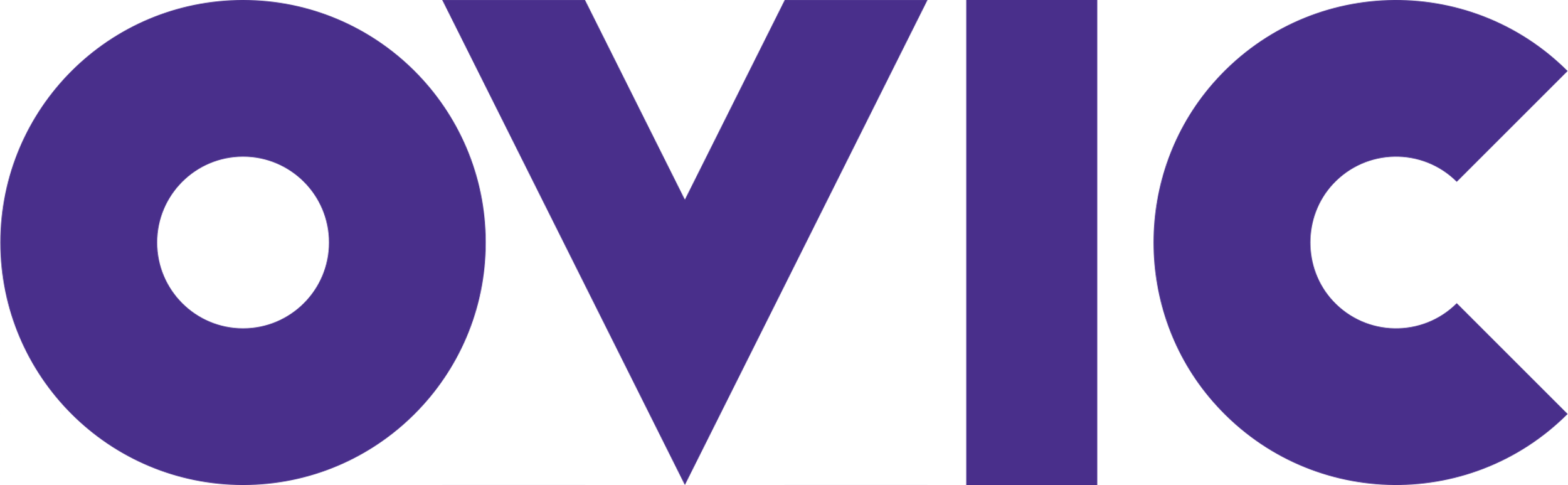 Document detailsPublication dateReview dateSecurity classificationLocationDocument statusAuthorityAuthorVersionAuthorDateAdditions/changes